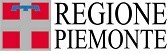 ALLEGATO 1DA INVIARE ENTRO VIA PEC ALL’INDIRIZZO: standardformativi@cert.regione.piemonte.it“Dichiarazione di adeguamento dell’erogazione FAD alle disposizioni regionali sulla formazione non regolamentata di recepimento dell’Accordo in Conferenza delle Regioni e Province Autonome del 21 dicembre 2022”Il sottoscritto	, legale rappresentante dell’Agenzia Formativa		, codice anagrafico 	Sede (codice e indirizzo)  	DICHIARA CHEi percorsi di formazione non regolamentata già autorizzati e per i quali sono previste ore erogate in FAD, saranno adeguati a quanto previsto dall’”Accordo fra le Regioni e le Province Autonome sulle linee guida relative alle modalità di erogazione della formazione a distanza per percorsi di formazione non regolamentata” del 21 dicembre 2022, così come recepito dalla Regione Piemonte.FIRMA DIGITALE